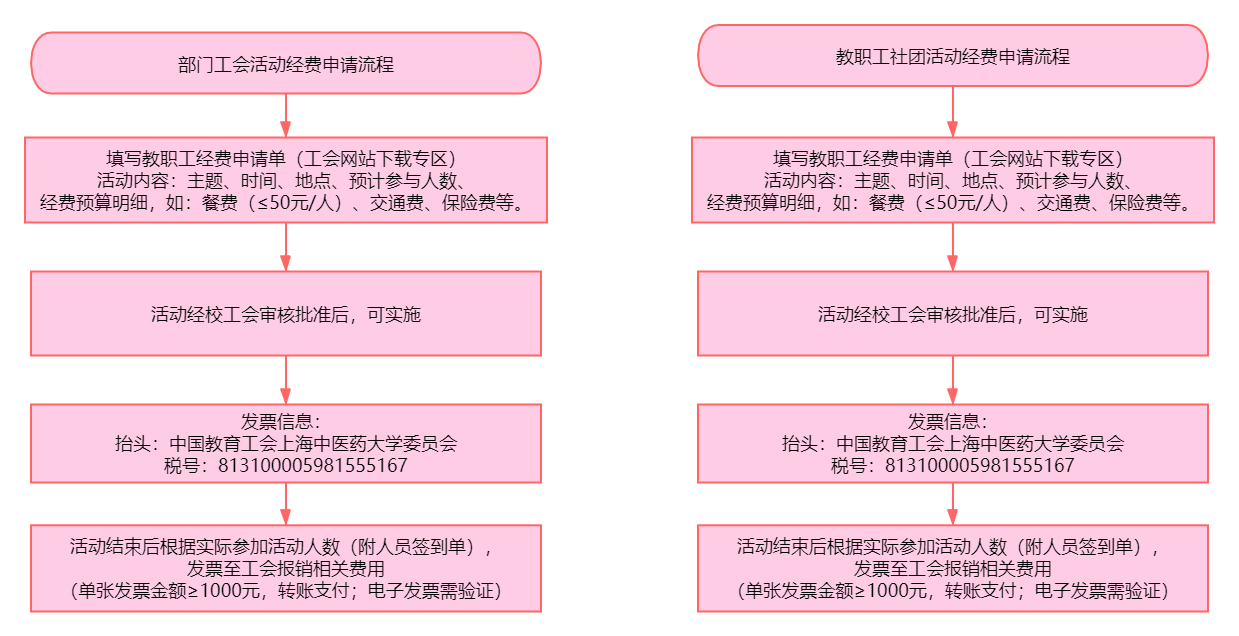 上海中医药大学工会活动申请单 
注：请在报销事项中打    选择。申请部门****社团****社团活动名称活动名称************预计人数**人**人手    机手    机**********************报 销事 项 部门工会活动     □青年教师联谊会及分会活动 社团活动         □参加校级活动         □ 其他 部门工会活动     □青年教师联谊会及分会活动 社团活动         □参加校级活动         □ 其他 部门工会活动     □青年教师联谊会及分会活动 社团活动         □参加校级活动         □ 其他 部门工会活动     □青年教师联谊会及分会活动 社团活动         □参加校级活动         □ 其他 部门工会活动     □青年教师联谊会及分会活动 社团活动         □参加校级活动         □ 其他 部门工会活动     □青年教师联谊会及分会活动 社团活动         □参加校级活动         □ 其他事  项  简  述活动主题：为了*****，组织*****活动时间：****年**月**日 *午**——**地点：*******预算费用：误餐费 **元/人×*人=**元 ......   合计：****元实际费用按参加人数计算。活动主题：为了*****，组织*****活动时间：****年**月**日 *午**——**地点：*******预算费用：误餐费 **元/人×*人=**元 ......   合计：****元实际费用按参加人数计算。活动主题：为了*****，组织*****活动时间：****年**月**日 *午**——**地点：*******预算费用：误餐费 **元/人×*人=**元 ......   合计：****元实际费用按参加人数计算。活动主题：为了*****，组织*****活动时间：****年**月**日 *午**——**地点：*******预算费用：误餐费 **元/人×*人=**元 ......   合计：****元实际费用按参加人数计算。活动主题：为了*****，组织*****活动时间：****年**月**日 *午**——**地点：*******预算费用：误餐费 **元/人×*人=**元 ......   合计：****元实际费用按参加人数计算。活动主题：为了*****，组织*****活动时间：****年**月**日 *午**——**地点：*******预算费用：误餐费 **元/人×*人=**元 ......   合计：****元实际费用按参加人数计算。人民币（大写）                                         ¥         元人民币（大写）                                         ¥         元人民币（大写）                                         ¥         元人民币（大写）                                         ¥         元人民币（大写）                                         ¥         元人民币（大写）                                         ¥         元人民币（大写）                                         ¥         元部门工会主席或会长签名：           ***                 ****年**月**日部门工会主席或会长签名：           ***                 ****年**月**日部门工会主席或会长签名：           ***                 ****年**月**日校工会财务签名：                    年   月    日校工会财务签名：                    年   月    日校工会财务签名：                    年   月    日校工会财务签名：                    年   月    日校工会主席签名：                  年   月    日校工会主席签名：                  年   月    日校工会主席签名：                  年   月    日经办人签名：             ***                  ****年**月**日经办人签名：             ***                  ****年**月**日经办人签名：             ***                  ****年**月**日经办人签名：             ***                  ****年**月**日注：以下信息校工会填写注：以下信息校工会填写注：以下信息校工会填写注：以下信息校工会填写注：以下信息校工会填写注：以下信息校工会填写注：以下信息校工会填写会计科目会计科目实际参加人数实际参加人数现金金额现金金额转账金额转账金额